Приложение № 1 (Tim’s Letter)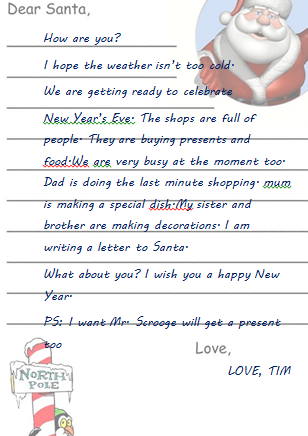 